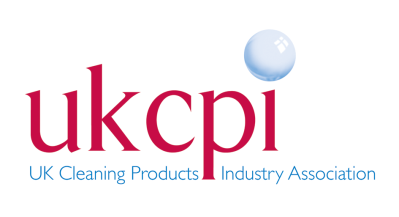 MINUTES OF THE UKCPI COUNCIL 10.30am, Wednesday 3 June 2020   By Zoom conference callMr T Appleton				Procter & Gamble UK & Ireland Ms A Barker				SC Johnson Mr C Beevor				Unilever UKMs C Berto				Henkel UKMs H Herd				Robert McBride Ms R Eckley				Unilever UKMr G Edwards				ACDOPROMr R Furse		(Chair)		Henkel UKJ Gourbeault				RBDr G Marsh				Procter & Gamble UK & IrelandMr P Malpass		(Sec)		UKCPI Mr B Maxwell				Dri PakMr R Keeling				AirPureMr G Horne				AstonishMr K Kotsanopoulos			DiverseyMr P Woodhead			Selden ResearchMs A McClafferty			Unilever UKMr S Stewart				UKCPIApologies:Mr D Butterfield			EcolabMr M Cunningham			PZ CussonsGuests				Heather Thomas BEIS, Simon Johnson DEFRA1.	WelcomeMr Furse opened the meeting and made the following statement:-“At all UKCPI Council meetings including this one, UKCPI and UKCPI members shall adhere to UKCPI’s competition law policy and shall not share, directly or indirectly, commercially sensitive information including but not limited to pricing, terms and conditions of supply, business planning or marketing plans. Should the meeting discuss matters that fall outside of UKCPI's legal remit or contravene that policy; the Chairman will close the meeting.”RF introduced Claudia Berto from Henkel UK who will be replacing him as Henkel’s representative on Council.2.	Minutes of the last meetingThe minutes from the meeting held on 26 Feb 2020 were agreed. 3.	Matters and actions arising There were no matters rising. All other actions are either complete or covered by today’s agenda.4.	Brief on guest speakers	See correspondence and question areas previously circulated. Notes and requests from the presentations will be circ separately.Simon Johnson | EU Exit Team: Chemicals and Pesticides | Chemicals, Pesticides, & Hazardous Waste | Environmental Quality | Ground Floor, Seacole Building |2 Marsham Street |DEFRA | 00 44 20 8026 4092|simon.johnson@defra.gov.ukHeather Thomas, Policy Manager – Chemicals EU Exit and Trade 
Tel: 020 7215 5383 | Mobile: 07584 770 183
heather.thomas@beis.gov.uk
Dept for Business, Energy and Industrial Strategy, 1 Victoria Street, London, SW1H 0ET
5. 	Debrief from ARC committee, 29 April 2020	PW reported back on the highlights of the last meeting of the ARC – taken as read given minutes previously circulated.In addition PW raised concerns on some promotional activity and claims of new entrants to the professional disinfectant market. RF suggested the normal route to address this is via trading standards but is likely to be slow given over stretch of resources.PW also raised the possible risk to respiratory health given the increased use of disinfectant sprays, mist tunnels, fogging etc as businesses / infrastructure move to protect groups of people as they come out of COVID restrictions.Action PM to make informal enquiries with Prof Sally Bloomfield (IFH), Dr Amy Gyte (HSL) and BEIS to ascertain what if any guidance is being communicated by UKGov to ensure safe use of disinfectant products / delivery systems.For action / decision6. 	Council chair	RF reported that he was moving from Henkel to a post at RB at the end of June.	The proposal that he remains chair for the remainder of the term (Nov 2021) was agreed.7.	UKCPI meeting format for 2020Given the uncertainty relating to COVID guidance as well as company policies on physical meetings, PM proposed that all UKCPI meetings for the remainder of 2020 be by Zoom or equivalent means. The annual House of Commons dinner will be cancelled.The autumn regional meeting will be by Zoom and is likely to be on the same day as the ARC committee (currently 28.10.20), to accommodate for the latest information on EU exit.JG and GM asked if the RoSPA launches could be restructured even to use Zoom format to allow for continued communication and distribution of the home safety campaign material and if any savings from the meetings schedule could be diverted if needed to support additional distribution costs.Action PM to discuss with RoSPA changes to the ‘take action today, put them away’ program for the remainder of 2020 and into 2021 if necessary.8.  	Clearcast guidance on anti microbial claims - reviewJG introduced the topic suggesting the guidance should be reviewed given how much has changed in the regulatory and consumer market since written in 2000.There was also some frustration at how the code was being implemented by Clearcast as well as how it relates to other advertising requirements laid down in BPR.PM reminded Council that this self regulatory code was created by industry due to the ‘unmanageable’ number of complaints being received by the BACC (British Advertising Copy Clearance) on anti bac products at the time and BACC (now Clearcast) threatened to create its own code if industry could not self regulate. SS stated that it was created to go beyond regulation and served to provide guidance for how claims are communicated rather than the efficacy of claims themselves. PM suggested that the review should remain internal to UKCPI initially then presented to BACs (British Association of Chemical Specialities) who had ownership of the code originally and then a joint revised document could be presented to Clearcast.Action Council members with legal and also technical expertise to volunteer to join a temporary working group to review the code.PM to draft Terms of Reference for the group.9. 	Indoor air qualityPM reported that he had no update from DEFRA on progress towards implementing VOC reduction measures contained in the Govt Clean Air Strategy. He suggested this was simply down to officials being redeployed due to COVID and EU exit and that would likely change back once the crisis subsides. The aerosols association (BAMA) had a similar view.GM asked if there had been any further feedback from Ricardo consultancy on the National Atmospheric Emissions Inventory (NAEI) following input on their numbers from UKCPI members. PM stated that annual figures are usually released in Spring each year.Action PM to recirc request for comment on potential industry stewardship program and to contact Ricardo for an update.AOB CB requested we look at plastic packaging in future but given the August closing date for the plastic tax consultation we initiate a review in coming weeks.Action PM to initiate.Following the report from Simon Johnson that DEFRA where looking at the Detergent Regulations UK SI, it was agreed that we should respond fully to the questionnaire when requested.It was commented that current dialogue around EU Exit and chemical regulation focussed on substances rather than formulations and it may be useful to remind UK Gov (and EU COM) of the need to ensure support for our sector in the FTA negotiations not least given our sectors critical role during pandemics.Action PM to review / draft joint l UKCPI/AISE letter.The next Council meeting will be held at 10.30am, Wed 9 Sept 2020	All 2020 dates Council – By Zoom		26 February		3 June		9 September25 November Council and AGMAdvocacy & Regulatory Committee – by Zoom 	29 January 	29 April 	15 July	28 October attached to regional meeting